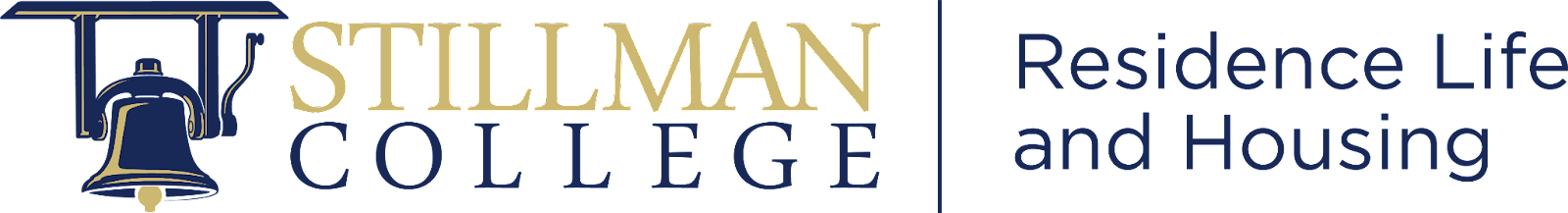 Department of Residential Life & HousingA Division of Student AffairsOffice: (205)-248-3890Email: Housing@stillman.eduNew Student Information(First Time Freshman, Transfer Students)Paying Orientation/Enrollment & Housing Reservation FeesStep 1– Pay Orientation/Enrollment FeePay Orientation Fee
                                       https://secure.acceptiva.com/?cst=yC3uot______________________________________________________________________________Step 2– Complete FAFSA (Stillman College FAFSA code: 001044) https://studentaid.gov
______________________________________________________________________________Step 3-Complete General Housing ApplicationNew Student Housing Application
https://stillman.edu/student-life/apply-for-housing/____________________________________________________________________________Step 4 – VerifyUpon completion of the application, housing staff will review the application and verify that FAFSA has been completed, then the Residence Hall Living Assistant will forward the payment link to the student______________________________________________________________________________Step 5 - Pay Housing Reservation Fee(Non-refundable)Please note: Due to high demand please adhere to all deadlines July 1, 2023 is the deadline for housing application and paymentsReservation Fees:Hay Hall $200 – Men Roulhac Hall $300 – Women Wynn Hall $200 – Men ______________________________________________________________________________To confirm your room and receive a housing assignment, you must have the following actions completed:Admissions Office Clearance (Application, Official Transcript, Test Scores, & Immunization Record)A completed and submitted FAFSA for 2023-2024 school yearEnough Funds to Cover Tuition, Fees, Housing, & MealsThe FAFSA form must be submitted by 11:59 pm CST on June 30, 2023 to keep reservation.Completed Housing Application and paid in full room reservation fee by July 1, 2023You must be financially cleared to move-in.